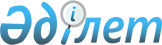 О подписании Соглашения между Правительством Республики Казахстан и Правительством Государства Израиль о сотрудничестве в области стандартизации, метрологии и сертификации
					
			Утративший силу
			
			
		
					Постановление Правительства Республики Казахстан от 29 марта 2000 года N 459. Утратило силу постановлением Правительства Республики Казахстан от 27 июня 2009 года N 998       Сноска. Утратило силу постановлением Правительства РК от 27.06.2009 N 998 .       В целях реализации достигнутых договоренностей о заключении Соглашения между Правительством Республики Казахстан и Правительством Государства Израиль о сотрудничестве в области стандартизации, метрологии и сертификации Правительство Республики Казахстан постановляет: 

      1. Одобрить проект Соглашения между Правительством Республики Казахстан и Правительством Государства Израиль о сотрудничестве в области стандартизации, метрологии и сертификации. 

      2. Министерству энергетики, индустрии и торговли Республики Казахстан провести с участием Министерства иностранных дел Республики Казахстан переговоры с израильской стороной о подписании вышеуказанного Соглашения. 

      3. Уполномочить Школьника Владимира Сергеевича - Министра энергетики, 

индустрии и торговли Республики Казахстан подписать от имени Правительства Республики Казахстан Соглашение между Правительством Республики Казахстан и Правительством Государства Израиль о сотрудничестве в области стандартизации, метрологии и сертификации, разрешив ему вносить в проект Соглашения изменения и дополнения, не имеющие принципиального характера. 4. Настоящее постановление вступает в силу со дня подписания. Первый заместитель Премьер-Министра Республики Казахстан Соглашение между Правительством Республики Казахстан и Правительством Государства Израиль о сотрудничестве в области стандартизации, метрологии и сертификации Правительство Республики Казахстан и Правительство Государства Израиль, именуемые в дальнейшем Сторонами, с целью устранения технических барьеров в экономических и торговых отношениях, понимая возрастающее значение международных стандартов в условиях мирового рынка, 

      выражая стремление развивать сотрудничество в области стандартизации, метрологии и сертификации с целью защиты прав потребителей, обеспечения подтверждения безопасности взаимопоставляемой продукции, 

      руководствуясь принципами и нормами международного права, 

      согласились о нижеследующем: 



  

                               Статья 1 



  

      Стороны в рамках настоящего Соглашения будут руководствоваться действующими законодательствами государств Сторон, не нанося ущерба интересам обоих государств. 



  

                               Статья 2 



  

      Стороны согласились развивать сотрудничество в области стандартизации, метрологии и сертификации путем: 

      расширения применения международных стандартов во взаимной торговле; 

      гармонизации национальных стандартов Сторон на взаимопоставляемую продукцию и методов оценки ее соответствия с международными стандартами и требованиями; 

      взаимного представления нормативных и справочных документов по стандартизации, метрологии и сертификации на согласованных условиях, оказания метрологических услуг по проведению государственных испытаний, поверке средств измерений, созданию совместных метрологических и испытательных центров; 

      взаимного признания в порядке, установленном Сторонами, организаций, которые проводят аккредитацию поверочных, испытательных и калибровочных лабораторий, центров, а также аккредитованных этими организациями лабораторий и центров, осуществляющих испытания, поверку и калибровку средств измерений по взаимосогласованным процедурам; 

      взаимного признания в порядке, установленном Сторонами, органов по сертификации, испытательных лабораторий и центров, а также сертификатов соответствия и знаков соответствия на взаимопоставляемую продукцию. 



  

                               Статья 3 



  

      Стороны разработают согласованный перечень взаимопоставляемой продукции, соответствующих нормативных правовых актов и действующих нормативных документов на продукцию и образцов сертификатов соответствия товаров нормативным документам, и будут информировать об этом Таможенные органы своих государств. 



  

                               Статья 4 



  

      Стороны будут взаимодействовать в подготовке и повышении квалификации кадров, обмене специалистами, установлении прямых связей между хозяйствующими субъектами государств Сторон и создавать благоприятные условия для этого взаимодействия. 



  

                               Статья 5 



  

      Координация работ, предусмотренных настоящим Соглашением, и их реализация возлагаются: 

      в Республике Казахстан - на Комитет по стандартизации, метрологии и сертификации Министерства энергетики, индустрии и торговли Республики Казахстан; 

      в Государстве Израиль - на Министерство индустрии и торговли Государства Израиль. 

      В случае изменения официальных наименований уполномоченных органов, Стороны незамедлительно уведомят об этом друг друга по дипломатическим каналам. 



  

                               Статья 6 



  

      Сотрудничество в направлениях, предусмотренных статьей 3 настоящего Соглашения, будет осуществляться на основе совместных Программ. 

      Стороны, при необходимости, будут создавать совместные рабочие группы, в целях реализации положений настоящего Соглашения. 



  

                               Статья 7 



  

      Стороны будут обеспечивать конфиденциальность получаемой документации и информации о работах, проводимых в рамках настоящего Соглашения, если передающая Сторона оговаривает их конфиденциальность. 

      Указанная информация может быть передана третьему государству только при согласии Стороны, предоставившей ее. 



  

                               Статья 8 



  

      Стороны не несут никакой ответственности за претензии третьей стороны, включая физические и юридические лица сторон, связанные с реализацией настоящего Соглашения по сертификации товаров взаимной торговли. 



  

                               Статья 9 



  

      Настоящее Соглашение не затрагивает прав и обязательств, принятых Сторонами в соответствии с другими международными договорами. 

      Все споры, связанные с выполнением и толкованием положений настоящего Соглашения, решаются путем взаимных консультаций и переговоров. 



  

                               Статья 10 



  

      Настоящее Соглашение заключается на пять лет и вступает в силу с даты последнего уведомления одной из Сторон о выполнении внутригосударственных процедур, необходимых для его вступления в силу. 

      Действие настоящего Соглашения автоматически продлевается на следующий пятилетний период, если ни одна из Сторон за шесть месяцев до истечения срока действия настоящего Соглашения не уведомит в письменной форме другую Сторону о своем намерении прекратить его действие. 



  

                               Статья 11 



  

      В настоящее Соглашение могут вноситься изменения и дополнения по взаимному согласию Сторон, которые оформляются отдельными Протоколами, являющимися неотъемлемыми частями настоящего Соглашения. 

      Совершено в городе ______"__"__________ года в двух подлинных экземплярах, каждый на казахском, иврите, русском и английском языках, причем все тексты имеют одинаковую силу. 

      В случае возникновения разногласий относительно толкования положений настоящего Соглашения Стороны будут руководствоваться текстом на английском языке. 

За Правительство Республики Казахстан За Правительство Государства Израиль 



(Специалисты: Умбетова А.М., Склярова И.В.) 

  
					© 2012. РГП на ПХВ «Институт законодательства и правовой информации Республики Казахстан» Министерства юстиции Республики Казахстан
				